ПРОТОКОЛпубличных слушаний в форме заседанияЮксарского сельского поселения Килемарского района Республики Марий ЭлВсего депутатов – Присутствовало –Открывает и ведет заседание Собрания депутатов глава Юксарского сельского поселения Скворцова М.Н.На заседании присутствуют: Глава Юксарской сельской администрации – Богданова Л.Б.; представители общественности, руководители учреждений.Количество поступивших предложений граждан до проведения публичных слушаний нет.ПОВЕСТКА ДНЯ:О преобразовании муниципальных образований путем объединения всех поселений, входящих в состав Килемарского муниципального района Республики Марий Эл - Килемарская городская администрация Килемарского муниципального района Республики Марий Эл; Ардинская сельская администрация Килемарского муниципального района Республики Марий Эл; Красномостовская сельская администрация Килемарского муниципального района Республики Марий Эл; Визимьярская сельская администрация Килемарского муниципального района Республики Марий Эл; Кумьинская сельская администрация Килемарского муниципального района Республики Марий Эл; Юксарская сельская администрация Килемарского муниципального района Республики Марий Эл и наделения вновь образованного муниципального образования статусом муниципального округа с наименованием Килемарский муниципальный округ Республики Марий Эл.СЛУШАЛИ: О преобразовании муниципальных образований путем объединения всех поселений, входящих в состав Килемарского муниципального района Республики Марий Эл - Килемарская городская администрация Килемарского муниципального района Республики Марий Эл; Ардинская сельская администрация Килемарского муниципального района Республики Марий Эл; Красномостовская сельская администрация Килемарского муниципального района Республики Марий Эл; Визимьярская сельская администрация Килемарского муниципального района Республики Марий Эл; Кумьинская сельская администрация Килемарского муниципального района Республики Марий Эл; Юксарская сельская администрация Килемарского муниципального района Республики Марий Эл и наделения вновь образованного муниципального образования статусом муниципального округа с наименованием Килемарский муниципальный округ Республики Марий Эл.ДОКЛАДЫВАЕТ: Богданова Л.Б. – глава Юксарской сельской администрации Килемарского района Республики Марий Эл.Она отметила, что настоящие публичные слушания по вопросу о преобразовании муниципальных образований путем объединения всех поселений, входящих в состав Килемарского муниципального района Республики Марий Эл, и наделения вновь образованного муниципального образования статусом муниципального округа с наименованием Килемарский муниципальный округ Республики Марий Эл проводятся в соответствии с Федеральным законом от 06.10.2003 года №131-ФЗ «Об общих принципах организации местного самоуправления в Российской Федерации», статьей 7 Устава Юксарского сельского поселения Килемарского муниципального района Республики Марий Эл и решением Собрания депутатов Юксарского сельского поселения Килемарского муниципального района Республики Марий Эл от 18.09.2023 №210. По вопросу преобразования муниципальных образований Богданова Л.Б. сообщила участникам публичных слушаний, что опыт показал, что существование мелких муниципальных образований в районе, многие из которых не имеют достаточного собственного бюджета для обеспечения жизнедеятельности населения, когда все налоговые и неналоговые доходы направляются только на содержание аппарата, бесперспективно. Вопрос укрупнения муниципальных образований назрел давно. Предлагается осуществить преобразование муниципальных образований путем объединения всех поселений, входящих в состав Килемарского муниципального района Республики Марий Эл, и наделения вновь образованного муниципального образования статусом муниципального округа с наименованием Килемарский муниципальный округ Республики Марий Эл. По данному вопросу принято решение Собрания депутатов Килемарского муниципального района Республики Марий Эл от 13.09. 2023 года №268 «Об инициативе по преобразованию муниципальных образований путем объединения всех поселений, входящих в состав Килемарского муниципального района Республики Марий Эл, и наделения вновь образованного муниципального образования статусом муниципального округа с наименованием Килемарский муниципальный округ Республики Марий Эл». Создание более крупного муниципального образования с административным центром в Килемарском районе, способно обеспечить достойную жизнедеятельность всех поселений, входящих в состав Килемарского муниципального района. Докладчик обратил внимание слушателей на преимущества развития местного самоуправления в данном направлении. При объединении поселений улучшится структура управления во всех сферах жизнедеятельности района. Границы и наименования населенных пунктов не изменятся. Единые органы местного самоуправления, социальная, экономическая и инженерная инфраструктуры позволят более системно реализовывать программы благоустройства и ремонта дорог, строительства объектов социального и культурного назначения. Сегодня множество полномочий дублируется в районной и поселковой (сельских) администрациях, а при преобразовании в муниципальный округ будет создана четкая вертикаль власти с одной администрацией, которая будет отвечать за все вопросы местного самоуправления – поселковой и сельские. В ходе обсуждения вопроса о преобразовании муниципальных образований путем объединения Килемарского муниципального района Республики Марий Эл - Килемарская городская администрация Килемарского муниципального района Республики Марий Эл; Ардинская сельская администрация Килемарского муниципального района Республики Марий Эл; Красномостовская сельская администрация Килемарского муниципального района Республики Марий Эл; Визимьярская сельская администрация Килемарского муниципального района Республики Марий Эл; Кумьинская сельская администрация Килемарского муниципального района Республики Марий Эл; Юксарская сельская администрация Килемарского муниципального района Республики Марий Эл и наделения вновь образованного муниципального образования статусом муниципального округа с наименованием Килемарский муниципальный округ Республики Марий Эл глава Юксарской сельской администрации Килемарского муниципального района Республики Марий Эл дала ответы на поступившие вопросы от участников публичных слушаний. В результате обсуждения вопроса о преобразовании муниципального образования путем объединения поселения, входящего в состав Килемарского муниципального района Республики Марий Эл и наделения вновь образованного муниципального образования статусом муниципального округа с наименованием Килемарский муниципальный округ Республики Марий Эл были приняты следующие решения: Рекомендовать Собранию депутатов Юксарского сельского поселения Килемарского муниципального района Республики Марий Эл принять решение о согласии на преобразование путем объединения и наделения вновь образованного муниципального образования статусом муниципального округа с наименованием Килемарский муниципальный округ Республики Марий Эл.Административным центром Килемарского муниципального округа Республики Марий Эл считать пгт. Килемары.Направить протокол публичных слушаний Собранию депутатов Юксарского сельского поселения Килемарского муниципального района Республики Марий Эл. ГОЛОСОВАЛИ: «ЗА» - 13, «ПРОТИВ» - 0, «ВОЗДЕРЖАЛИСЬ» - 0Глава Юксарского сельского поселения                                               М.Н.Скворцовас.Юксары                         25 октября 2023 года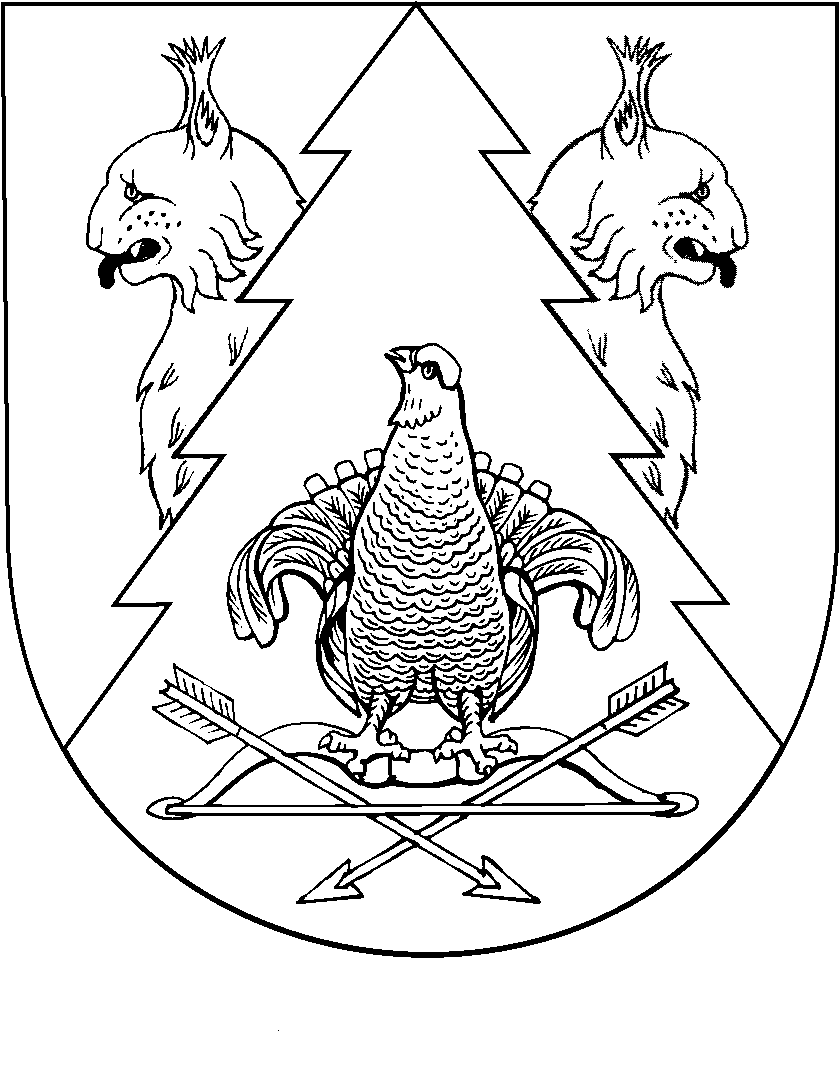 